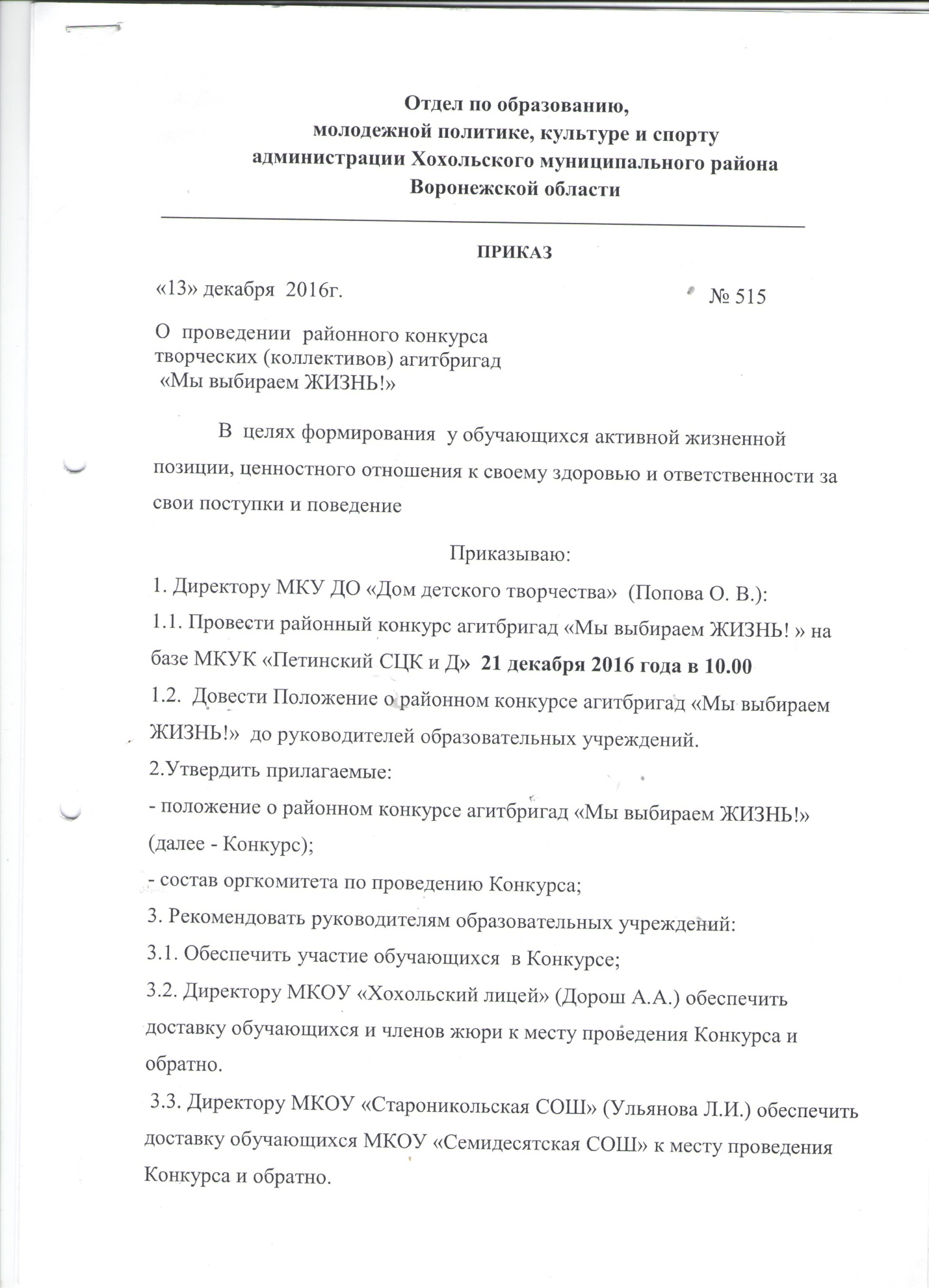 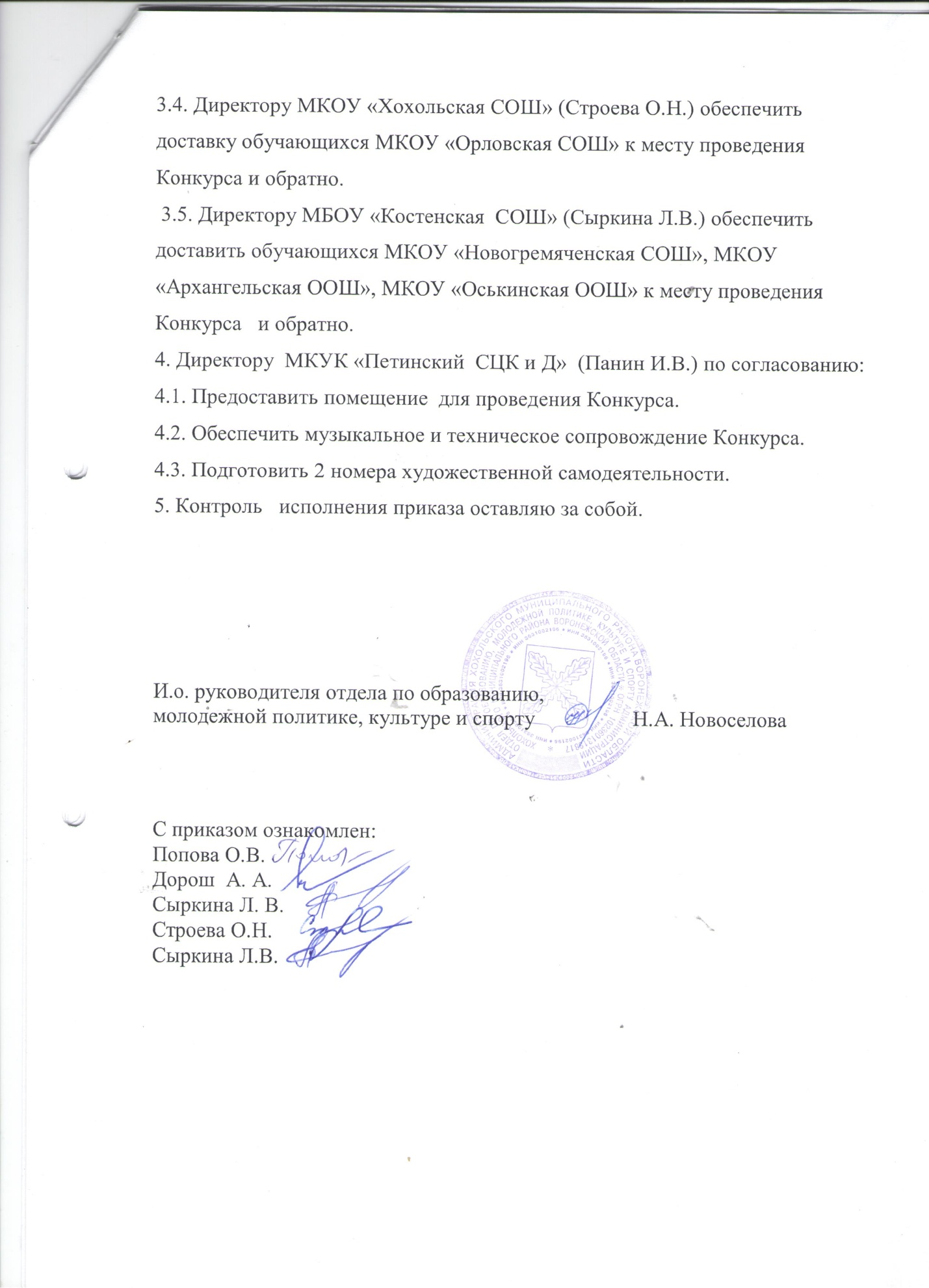 Приложение № 1 к приказу № 515 от 13.12.2016г. Состав оргкомитета районного конкурса агитбригад«Мы выбираем ЖИЗНЬ!»Новоселова Н.А. —и.о. руководителя отдела по образованию, молодежной политике, культуре и спорту.- председатель оргкомитетаЧлены оргкомитета:Закандыкина О. В.– методист МКУ ДО «Дом детского творчества»;Казьмина Л.Ф. – старший инспектор отдела по образованию, молодежной политике, культуре и спортуКолтакова Л.Д. – Кожевникова Е.А. - методист МКУ ДО «Дом детского творчества».Приложение № 2        к приказу № 515 от 13.12.2016г.    Положениео районном конкурсе творческих коллективов (агитбригад)«Мы выбираем ЖИЗНЬ!»1.Общие положения 1.1. Районный конкурс творческих коллективов (агитбригад) «Мы выбираем - ЖИЗНЬ!» направлен  на формирование  приоритета  здорового  и  безопасного  образа  жизни среди детей и подростков Хохольского муниципального района.
 1.2. Задачи Конкурса:- пропаганда здорового образа жизни, - формирование у детей и подростков  отрицательного отношения к распространению и употреблению вредных веществ, - создание условий для развития их творческих способностей.
- повышение уровня ответственности детей, подростков за свое здоровье;
- формирование активной жизненной позиции в отношении к здоровому образу жизни;
- выявление и поощрение талантливой молодежи.2. Организаторы2.1. Организаторами Конкурса являются отдел по образованию, молодежной политике, культуре и спорту, МКУ ДО «Дом детского творчества» Хохольского района.2.2.Для организации и проведения Конкурса создается оргкомитет. 3.Участники Конкурса3.1. В Конкурсе принимают участие агитбригады, в состав которых входят обучающиеся 8-11 классов муниципальных образовательных организаций Хохольского района. 4.Условия проведения Конкурса.4.1.Районный конкурс агитбригад «Мы за здоровый образ жизни!» проводится 21 декабря 2016 года. 4.2. Тема выступления «Мы выбираем - жизнь!»Выступление агитбригад состоит из двух этапов:визитная карточка команды (представление команды);основное выступление.4.3. Выступление агитбригад, состоящее из драматургических, хореографических и музыкальных миниатюр, должно пропагандировать потребность в здоровом образе жизни и активный познавательный интерес к знаниям по организации здорового образа жизни. Репертуар может включать в себя произведения всех направлений и жанров художественного творчества. 4.4. Состав агитбригады не должен превышать 10 человек (вместе с руководителем) . Время выступления: не более 10 минут!!!4.5.Сценарий выступления на  Конкурсе руководитель агитбригады присылает на электронный адрес дома детского творчества e-mail: ddthoh@yandex.ru      до 10 декабря 2016 года.4.6.Фонограммы, используемые агитбригадами в выступлениях, должны быть предоставлены на флеш-носителе. Во время выступления представитель агитбригады должен присутствовать на звуковом пульте.	4.7. Запрещается использовать в выступлении агитбригады изображения шприцов, сигарет, спиртных напитков, черепов, а также демонстрация состояния алкогольного и наркотического опьянения. Приветствуется позитивный характер выступления агитбригады. 4.8.Очередность выступления определяется жеребьевкой.4.9.Заявки на участие в Конкурсе (Приложение 1) принимаются до 5 декабря 2016 года по электронной почте ddthoh@yandex.ru.4.10. Критерии оценки выступления агитбригады:- соответствие тематике выступления;- логическая завершенность сценария;- режиссерское решение;- качество литературного и музыкального материала;- целостность и качество исполнения всей программы;- декорационно-художественное оформление, сценические технологии (Примечание: использование свечей и пиротехнических средств запрещается);- соблюдение регламента. Максимальная оценка по каждому критерию – 5 баллов.5. Подведение итогов и награждение.5.1.Оргкомитет формирует жюри из специалистов Администрации Хохольского муниципального района, отдела по  образованию, молодежной политике, культуре и спорту Администрации Хохольского муниципального района, МКУ ДО «Дом детского творчества» Хохольского района.5.2. Итоги подводит Жюри в соответствии с условиями конкурса. Командам, набравшим по сумме баллов всех членов жюри наибольшее количество очков, присуждаются 1-3 места.5.3. Агитбригады, занявшие 1-е, 2-е, 3-е места награждаются дипломами. Все коллективы награждаются грамотами за участие.Исп. Закандыкина О. В. Тел. 41-6-65Приложение 1ЗАЯВКАна участие в районном конкурсе агитбригад"Мы выбираем жизнь!"ШколаНазвание агитбригадыФИО участниковФИО руководителя, телефон.Название программыЖанрАвтор сценария_(если материал не является авторским указать источник)